NAME__________________________________INDEX NO.________________DATE__________________________________SIGNATURE________ADM NO.______________AGRICULTUREPAPER 2(THEORY)SEPTEMBER 2022TIME 2 HOURSInstructions to candidates Write your name, school and index number in the spaces provided aboveSign and write the date of examination in the spaces provided above.This paper consists of three sections A,B and CAnswer  All the question in section A and B Answer ANY TWO questions in section CAll answers should be written in the space provided in the question paper.This paper consistsof 11printed pages.Candidates should check the question paper to ascertain that all pages are printed as indicated and that no questions are missing.Candidates should answer all the questions in EnglishFOR EXAMINER’S USE ONLYSECTION A [30 MARKS]Answer all the questions in this section in the spaces provided .1.Name two dairy breeds of goats .[2marks]………………………………………………………………………………………………………………………………………………………………………………………………………………………………………………………………2.Give four characteristics of clean and high quality milk .[2marks]………………………………………………………………………………………………………………………………………………………………………………………………………………………………………………………………………………………………………………………………………………………………………………………………………………………………………………………………………………………………………………………………3.Name two classes of livestock feedstuff .[1mark]………………………………………………………………………………………………………………………………4.Give three systems of out breeding .[1.5marks]……………………………………………………………………………………………………………………………………………………………………………………………………………………………………………………………….5.Give the pathogens that cause the following livestock diseases .[a] Anthrax  [0.5marks]…………………………………………………………………………………………..[b] Gumboro [0.5marks]…………………………………………………………………………………………6.State two reasons for hoof trimming in livestock .[1mark]………………………………………………………………………………………………………………………………………………………………………………………………………………………………………………………………7.Give four symptoms of Newcastle disease .[2marks]………………………………………………………………………………………………………………………………………………………………………………………………………………………………………………………………8.State four reasons why bees swarming (2mks)………………………………………………………………………………………………………………………………………………………………………………………………………………………………………………………………………………………………………………………………………………………………………………………………………………………………………………………………………………………………………………9. Give four pre disposing factors of mastitis in dairy cows .[2marks]……………………………………………………………………………………………………………………………………………………………………………………………………………………………………………………………………………………………………………………………………………………………………………………………………………………………………………………………………………………………………………………………….10.State four routine management practices carried out on a replacement stock that is a heifer.[2marks]………………………………………………………………………………………………………………………………………………………………………………………………………………………………………………………………………………………………………………………………………………………………………………………………………………………………………………………………………………………………………………………………11. Outline two control measures of roundworms. [1mark]………………………………………………………………………………………………………………………………………………………………………………………………………………………………………………………………………………………………………………………………………………………………………………………………12.Give two methods of selection . [1mark]………………………………………………………………………………………………………………………………………………………………………………………………………………………………………………………………13. [a] Name a pig breed that is purely black with a long back and drooping ears . [0.5mark]……………………………………………………………………………………………………………..[b] Namefour materials collected by bees . [2marks]………………………………………………………………………………………………………………………………………………………………………………………………………………………………………………………………14.State fourmechanical methods of controlling ticks .[2marks]………………………………………………………………………………………………………………………………………………………………………………………………………………………………………………………………………………………………………………………………………………………………………………………………………………………………………………………………………………………………………………………………15. Give  two  roles  of  ovaries  in  a  cows  reproductive  system . [1mark]………………………………………………………………………………………………………………………………………………………………………………………………………………………………………………………………16. State four importance of identification in livestock. [2marks]………………………………………………………………………………………………………………………………………………………………………………………………………………………………………………………………………………………………………………………………………………………………………………………………………………………………………………………………………………………………………………………………17.  Give   two  roles  of  a  bee  drone . [1  mark ]………………………………………………………………………………………………………………………………………………………………………………………………………………………………………………………………18.State four management practices carried out in a deep litter system of poultry keeping . [2marks]……………………………………………………………………………………………………………………………………………………………………………………………………………………………………………………………………………………………………………………………………………………………………………………………………………………………………………………………………………………………………………………………..19. Name two functions of lubrication system .[1mark]………………………………………………………………………………………………………………………………………………………………………………………………………………………………………………………………SECTION B [20MARKS]Answer all the questions in this section in the spaces provided .20.The diagrams below represent some farm tools and equipment .Study them and answer the questions that follow .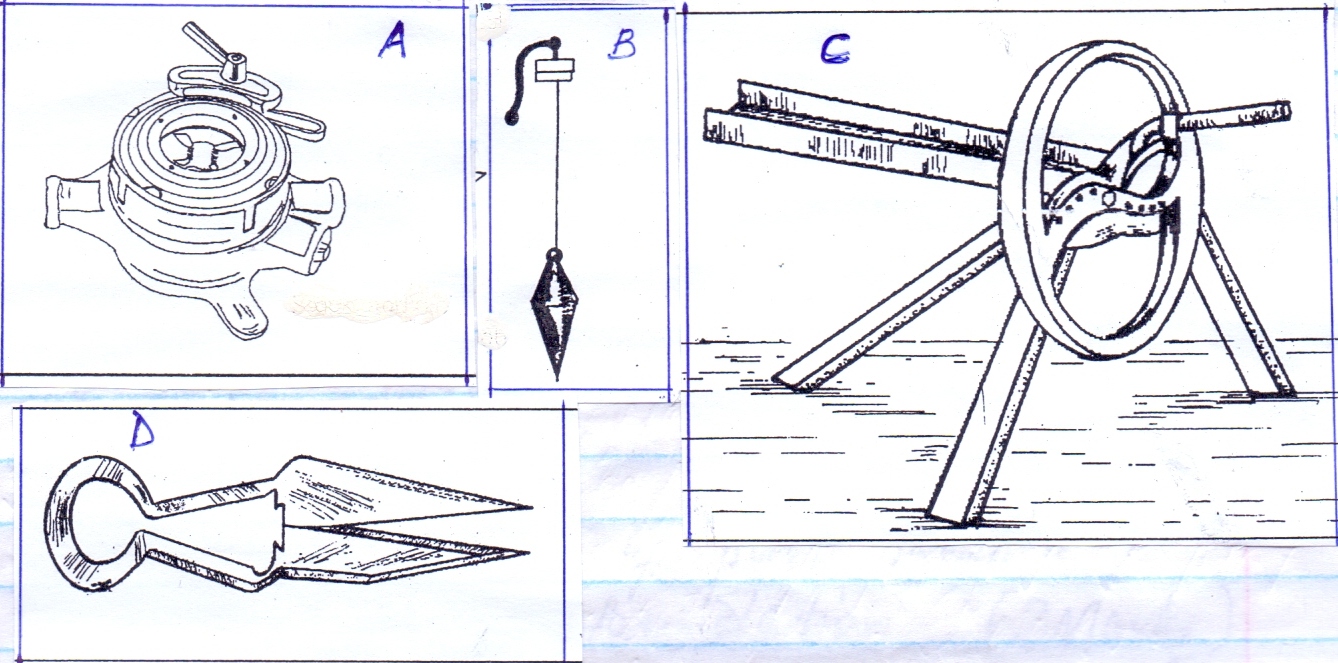 [a]Identify the tools labeled A and B A……………………………………………………………………………… [1mark]B………………………………………………………………………………. [1mark][b]State one use of each of the tools labeled C and D C……………………………………………………………………………………………………………. [1mk.]D……………………………………………………………………………………………………………. [1MK.][c] Explain one maintenance practice carried out on tool D . [1mk.]……………………………………………………………………………………………………………….................21.The diagram below represents a foundation of a farm structure .Study it and answer questions that follow .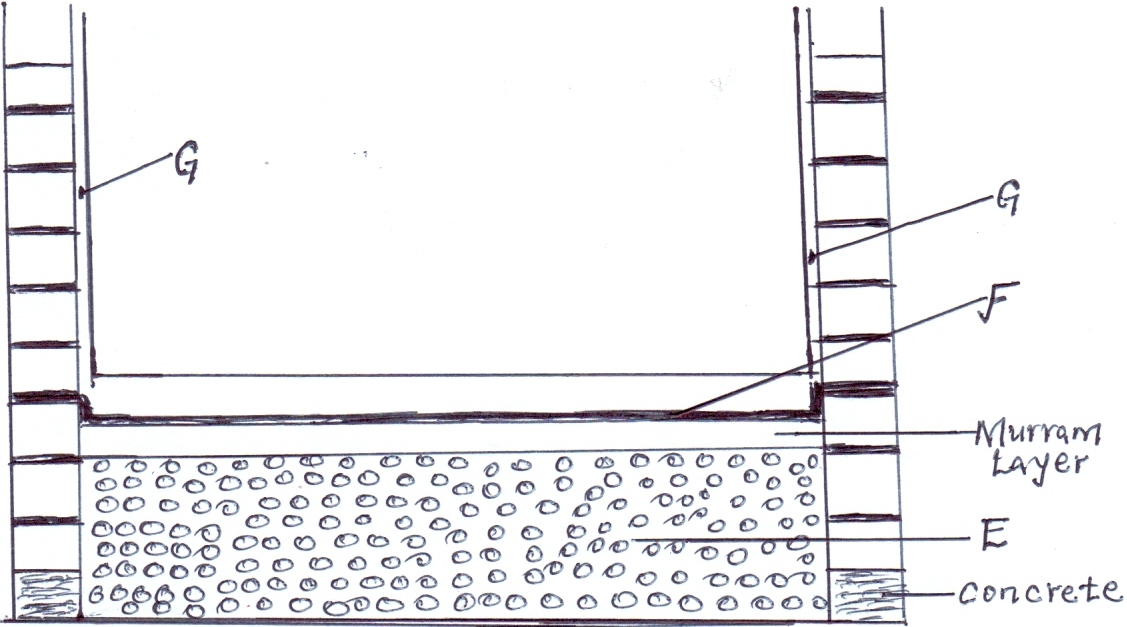 [a] Identify the parts labeled E and F .E………………………………………………………………………………… [1mk.]F………………………………………………………………………………… [1mk.][b]State two uses of part labeled F  in a foundation structure . [2mks.]………………………………………………………………………………………………………………………………………………………………………………………………………………………………………………………………………………………………………………………………………………………………………………………………[c]What ingredients are used to complete part G  . [1mk.]………………………………………………………………………………………………………………………………22.The diagram below illustrates an internal parasite of livestock .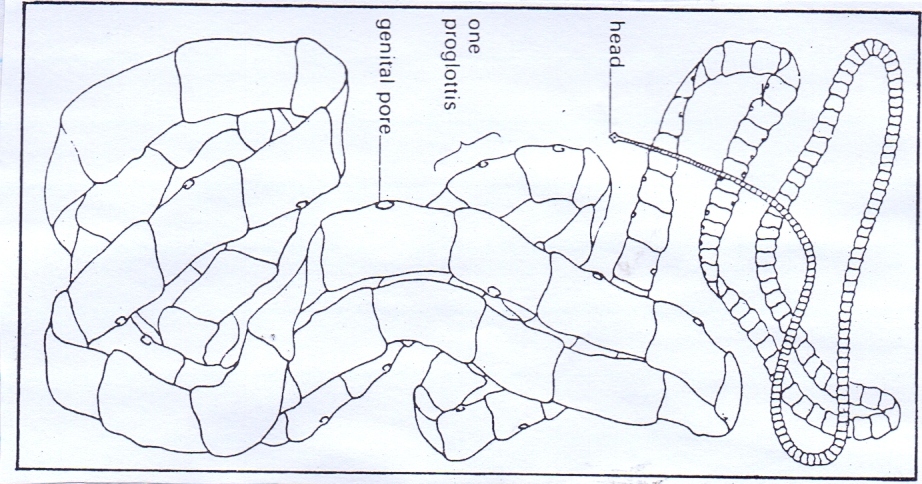 [a] Identify the parasite above . [1mk.]………………………………………………………………………………………………[b]Name two common species of the parasite illustrated above . [2mks.]…………………………………………………………………………………………………………….…………………………………………………………………………………………………………….[c] Give two control measures of the above parasite . [2mks.]………………………………………………………………………………………………………………………………………………………………………………………………………………………………………………………………………………………………………………………………………………………………………………………………23.Study the diagram below and answer questions that follow .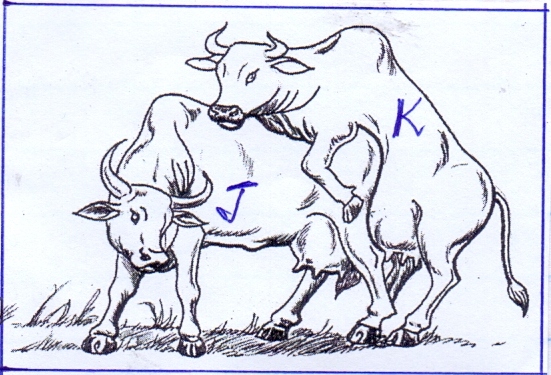 [a] Which of the above cows shows the signs of heat ? [1mk.] ……………………………………………………………………………………………………………………………….[b]Give one reason to confirm your answer in [a] above . ……………………………………………………………………………………………………………………………….[c] State two benefits of natural mating system . [2mks.]……………………………………………………………………………………………………………………………………………………………………………………………………………………………………………………………………………………………………………………………………………………………………………………………….[d] Name a disease that is easily spread by this method of mating . [1mk.]………………………………………………………………………………………………………………………………SECTION C [40MARKS]Answer any two questions from this section in the spaces provided .24. [a] Describe six Advantages of  battery cage system of rearing poultry . [6mks.]………………………………………………………………………………………………………………………………………………………………………………………………………………………………………………………………………………………………………………………………………………………………………………………………………………………………………………………………………………………………………………………………………………………………………………………………………………………………………………………………………………………………………………………………………………………………………………………………. ……………………………………………………………………………………………………………………………………………………………………………………………………………………………………………………………….[b]Explain six requirement of calf pens. [6mks.] ………………………………………………………………………………………………………………………………………………………………………………………………………………………………………………………………………………………………………………………………………………………………………………………………………………………………………………………………………………………………………………………………………………………………………………………………………………………………………………………………....................................................................................................................................……………………………………………………………………………………………………………………………………………………………………………………………………………………………………………………………….[c]Explain 4 factors considered when siting farm structures .[4mks.] ………………………………………………………………………………………………………………………………………………………………………………………………………………………………………………………………………………………………………………………………………………………………………………………………………………………………………………………………………………………………………………………………………………………………………………………………………………………………………………………………………………………………………………………………………………………………………………………………d Explain 4 essentials of clean milk production (4 mkS)……………………………………………………………………………………………………………………………………………………………………………………………………………………………………………………………………………………………………………………………………………………………………………………………………………………………………………………………………………………………………………………………………………………………………………………………………………………………………………………………… ……………………………………………………………………………………………………………………………………………………………………………………………………………………………………………………………….25. [a] Describe anthrax disease under the following sub headings .Animals  affected  . [2marks]………………………………………………………………………………………………………………………………………………………………………………………………………………………………………………………………Causal  organism . [1 mark ] ………………………………………………………………………….Symptoms of attack . [ 5 marks]……………………………………………………………………………………………………………………………………………………………………………………………………………………………………………………………………………………………………………………………………………………………………………………………………………………………………………………………………………………………………………………………………………………………………………………………………………………………………………………………………………………………………………………………………………………………………………………………………………………………………………………………………………………………………………………………………………………………………………………………………………………………………………………………….Control measures . [2 marks ]………………………………………………………………………………………………………………………………………………………………………………………………………………………………………………………………………………………………………………………………………………………………………………………………[b] Describe the lifecycle of one host tick.[5marks]………………………………………………………………………………………………………………………………………………………………………………………………………………………………………………………………………………………………………………………………………………………………………………………………………………………………………………………………………………………………………………………………………………………………………………………………………………………………………………………………………………………………………………………………………………………………………………………………………………………………………………………………………………………………………………………………[c] STATE five Characteristics of eggs used for incubation . [5marks]………………………………………………………………………………………………………………………………………………………………………………………………………………………………………………………………………………………………………………………………………………………………………………………………………………………………………………………………………………………………………………………………………………………………………………………………………………………………………………………………………………………………………………………………………………………………………………………………26. [a]State differences between petrol and diesel engine [5mks.] [b]Explain five factors considered when siting a fish pond.[5mks.]……………………………………………………………………………………………………………………………………………………………………………………………………………………………………………………………………………………………………………………………………………………………………………………………………………………………………………………………………………………………………………………………………………………………………………………………………………………………………………………………………………………………………………………………………………………………………………………………………………………………………………………………………………………………………………………………………………………………………………………………………………………………………………………………………………………………………………………………………………………………………………………………………………………………………………………………………………………………………………………………………………………………………………………………………………………………………………………………………………………………………………………………………………………………………………………………………………………………………………………………………………………………………………………………………………………………………………………………………………………………………………………………………………………………………………………………………………………………………………………………. [c]Explain five reasons for swarming of bees. [5mks.]……………………………………………………………………………………………………………………………………………………………………………………………………………………………………………………………………………………………………………………………………………………………………………………………………………………………………………………………………………………………………………………………………………………………………………………………………………………………………………………………………………………………………………………………………………………………………………………………………………………………………………………………………………………………………………………………..d) Explain the predisposing factors of livestock diseases 5mks……………………………………………………………………………………………………………………………………………………………………………………………………………………………………………………………………………………………………………………………………………………………………………………………………………………………………………………………………………………………………………………………………………………………………………………………………………………………………………………………………………………………………………………………………………………………………………………………………………………………………………………………………………………………………………………………..Section QuestionMaximum Candidate’s scoreA1-1730B18-2120C20C20TOTAL SCORE90PETROLDIESEL 